Вниманию предпринимателей в сфере туризма!Некоммерческая организация «Фонд развития моногородов» информирует о возможности участия VIII Всероссийском фестивале-конкурсе туристских видеопрезентаций «ДИВО РОССИИ» (далее – конкурс) в специальной номинации «Туризм в моногородах»В 2021 году конкурс проводится при поддержке Международного комитета туристских кинофестивалей CIFFT, российских и зарубежных СМИ, видеопорталов.Цель конкурса – развитие внутреннего и въездного туризма в России посредством создания и продвижения по России. К участию в Конкурсе приглашаются любые юридические и физические лица. Для этого необходимо до 31 марта 2021 года направить на электронные адреса divorussia@mail.ru, travel@monogorodarf.ru заполненную заявку (форма прилагается). Форму можно также скачать на сайте www.дивороссии.рф.Краткая форма брифа-заявки (для участников фестиваля-конкурса «ДИВО РОССИИ»)
Заполните и вышлите на divorussia@mail.ru Необходимо поставить подпись собственника проекта или руководителя организации собственника видео (фото) и печать (если от организации) в противном случае заявка не будет принята. 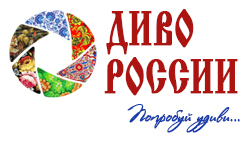 Оргкомитет фестиваля-конкурса «ДИВО РОССИИ» www.дивороссии.рф  | divorussia@mail.ru Тел.: +7 (909) 291-45-77, + 7 (952) 456-59-60Собственник данного проекта Указать наименование организации или ФИО физического лица – собственника проекта (кому принадлежат основные права на данный проект). Автор(ы) проекта Укажите основных участников, которые создавали данный проект — авторы проектаФормат конкурсаУказать один из 3-х форматов: 1) видеоролик или фильм, 2) слайд-шоу, 3) фотографии (как на сайте  www.дивороссии.рф)Категория конкурсаУказать категорию конкурса (как на сайте www.дивороссии.рф). Номинация конкурсаУказать номинацию конкурса (как на сайте www.дивороссии.рф). ПодноминацияУказать подноминацию конкурса (как на сайте www.дивороссии.рф)Название проектаУказать название проекта (оригинальное). Не указывайте длинных названий, выберите короткое, но точноеХронометраж  видео (продолжительность, мин.)Указать продолжительность ролика в минутах, а для фотографий — количество в штукахФормат видео файлаУказать формат видео файла (MP4, MPG, AVI и др.). Не принимаются форматы, которые нельзя загрузить на видеохостинг YouTube.com,  за исключением фотографийГод выпуска видеоУказать год выпуска видео — когда видео окончательно было создано и стало использоваться в информационных кампанияхСрок подачи заявкиПоследний срок подачи – 31 марта 2021 г.Дополнительная информация (по желанию)Укажите здесь дополнительную информацию о Вашем проекте, которая позволила бы усилить его при обсуждении экспертами: 1) Приведите конкретные преимущества вашего проекта по сравнению с конкурентами, 2) Есть ли какие уникальные особенности Вашего проекта, 3) Основные целевые группы проекта, 4) В чем основная идея Вашего проекта, 5) Приведите какие-либо статистические данные в пользу своего проекта (если есть), 6) Как и где Вы продвигаете свой проект? 7) Кто поддерживает Ваш проект?Контактное лицо Адрес, эл. почта и телефонОбязательно указывайте Ваш регионРазрешение на использование видео и фотографийВ соответствии с Федеральным законом Российской Федерации от 27 июля 2006 г. N 152-ФЗ «О персональных данных», даю согласие организаторам конкурса использовать название организации для составления списков участников конкурса, опубликования списков на сайте, создания и отправки наградных документов конкурса, рассылки конкурсных материалов, использования в презентационных, методических материалах конкурса, для организации выставок и социальных рекламных кампаний.